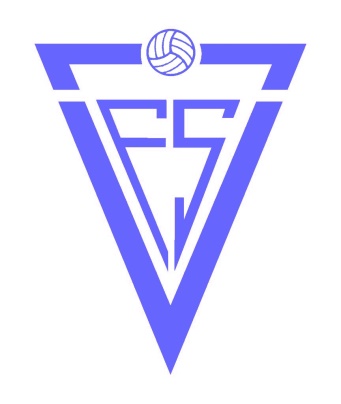                       BOLETIN ORG. DEPORTIVA N° 142° COPA SANTA FE DE VOLEIBOL – FSV 2019                  MAYORES MASCULINARESULTADOS – 2° FASETABLA DE POSICIONES – 2° FASERANKING DE PRIMEROS Y SEGUNDOS – RAMA MASCULINATERCERA FASE: Sábado 31 de agosto – Domingo 1° de setiembre: Participan 8 equipos. Disputándose 2 cuadrangulares. Los 2 primeros de cada cuadrangular pasan a semifinales.MAYORES FEMENINARESULTADOS – 2° FASETABLA DE POSICIONES – 2° FASERANKING DE PRIMEROS Y SEGUNDOS – RAMA FEMENINATERCERA FASE: Sábado 31 de agosto – Domingo 1° de setiembre: Participan 8 equipos. Disputándose 2 cuadrangulares. Los 2 primeros de cada cuadrangular pasan a semifinales.ORGANIZACIÓN DEPORTIVA  -  COMITE EJECUTIVO FSVZONA E – CLUB LOCAL – COLON SANTA FEZONA E – CLUB LOCAL – COLON SANTA FEZONA E – CLUB LOCAL – COLON SANTA FEPARTIDOSETSPUNTOSColon SF             -         G y Esgrima SF3  -  025/20  -  25/15  -  25/22G y Esgrima SF  -          Tiro Suizo R.3  -  225/22  -  18/25  -  25/15  -  17/25  -  15/8Colon SF             -          Tiro Suizo R.3  -  025/17  -  25/21  -  25/19ZONA F – CLUB LOCAL – NORMAL N° 3 ROSARIOZONA F – CLUB LOCAL – NORMAL N° 3 ROSARIOZONA F – CLUB LOCAL – NORMAL N° 3 ROSARIOPARTIDOSETSPUNTOSNormal N° 3 R.  –       Sonder R.3  -  025/18  -  25/20  -  25/21Sonder R.  -                 J N Gálvez3  -  025/19  -  25/20  -  25/17Normal N° 3 R.  -        J N Gálvez3  -  025/17  -  25/15  -  25/20ZONA G – CLUB LOCAL – VILLA DORA SANTA FEZONA G – CLUB LOCAL – VILLA DORA SANTA FEZONA G – CLUB LOCAL – VILLA DORA SANTA FEPARTIDOSETSPUNTOSVilla Dora SF      –      Libertad SJN3  -  125/18 – 26/24 – 22/25  -  25/22 Libertad SJN      –      Argentino F.3  -  025/18  -  25/21  -  25/20Villa Dora SF      –      Argentino F.3  -  025/16  -  25/22  -  25/4ZONA H – ROSARIO CENTRAL ROSARIOZONA H – ROSARIO CENTRAL ROSARIOZONA H – ROSARIO CENTRAL ROSARIOPARTIDOSETSPUNTOSRosario Central      –      Náutico Ros.1  -  323/25  -  25/17  -  10/25  -  19/25Náutico Rosario     –      Regatas SF3  -  025/18  -  25/15  -  25/13Rosario Central      –      Regatas SF3  -  025/15  -  25/15  -  25/16ZONA E   –   CLUB LOCAL  -   COLON SANTA FEZONA E   –   CLUB LOCAL  -   COLON SANTA FEZONA E   –   CLUB LOCAL  -   COLON SANTA FEZONA E   –   CLUB LOCAL  -   COLON SANTA FEZONA E   –   CLUB LOCAL  -   COLON SANTA FEN°EQUIPOPUNTOSCOCIENTE DE SETSCOCIENTE DE PUNTOS1°COLON SF6MAX1,3152°G Y ESGRIMA SF20.60,9233°S. TIRO SUIZOZONA F   –   CLUB LOCAL  -   NORMAL N° 3  ROSARIOZONA F   –   CLUB LOCAL  -   NORMAL N° 3  ROSARIOZONA F   –   CLUB LOCAL  -   NORMAL N° 3  ROSARIOZONA F   –   CLUB LOCAL  -   NORMAL N° 3  ROSARIOZONA F   –   CLUB LOCAL  -   NORMAL N° 3  ROSARION°EQUIPOPUNTOSCOCIENTE DE SETSCOCIENTE DE PUNTOS1°NORMAL N° 3 ROS.6MAX1,3512°SONDER ROS.311,0223°J N GALVEZZONA G   –   CLUB LOCAL  -   VILLA DORA SFZONA G   –   CLUB LOCAL  -   VILLA DORA SFZONA G   –   CLUB LOCAL  -   VILLA DORA SFZONA G   –   CLUB LOCAL  -   VILLA DORA SFZONA G   –   CLUB LOCAL  -   VILLA DORA SFN°EQUIPOPUNTOSCOCIENTE DE SETSCOCIENTE DE PUNTOS1°VILLA DORA SF661,3202°LIBERTAD SJN31,3331,0443°ARGENTINO FIRMATZONA H   –   CLUB LOCAL  -   ROSARIO CENTRAL ROSZONA H   –   CLUB LOCAL  -   ROSARIO CENTRAL ROSZONA H   –   CLUB LOCAL  -   ROSARIO CENTRAL ROSZONA H   –   CLUB LOCAL  -   ROSARIO CENTRAL ROSZONA H   –   CLUB LOCAL  -   ROSARIO CENTRAL ROSN°EQUIPOPUNTOSCOCIENTE DE SETSCOCIENTE DE PUNTOS1°NAUTICO ROSARIO661,3572°ROSARIO CENTRAL ROS.31,3331,1013°REGATAS SF1° DE PRIMEROSNORMAL N° 3 – ROSARIO2° DE PRIMEROSCOLON SANTA FE3° DE PRIMEROSNAUTICO ROSARIO4° DE PRIMEROSVILLA DORA SANTA FE1° DE SEGUNDOSROSARIO CENTRAL ROSARIO2° DE SEGUNDOSLIBERTAD SJN3° DE SEGUNDOSSONDER ROSARIO4° DE SEGUNDOSG Y ESGRIMA SANTA FEZONA  I – LOCAL: NORMAL N° 3ZONA  J – LOCAL: COLON SF1° DE PRIMEROS       -     NORMAL N° 3 R.2° DE PRIMEROS       -     COLON SF4° DE PRIMEROS       -     VILLA DORA SF3° DE PRIMEROS       -     NAUTICO R.1° DE SEGUNDOS      -     ROSARIO CENTRAL R.2° DE SEGUNDOS      -     LIBERTAD SJN4° DE SEGUNDOS      -     G Y ESGRIMA SF3° DE SEGUNDOS      -     SONDER R.ZONA 5 – CLUB LOCAL – VILLA DORA SANTA FEZONA 5 – CLUB LOCAL – VILLA DORA SANTA FEZONA 5 – CLUB LOCAL – VILLA DORA SANTA FEPARTIDOSETSPUNTOSVilla Dora SF         –         Rosario Central R 3  -  025/13  -  25/12  -  25/12Rosario Central R -         Trebolense 1  -  324/26  -  17/25  -  25/19  -  23/25Villa Dora SF         –        Trebolense0  -  322/25  -  21/25  -  25/27ZONA 6 – CLUB LOCAL – SONDER ROSARIOZONA 6 – CLUB LOCAL – SONDER ROSARIOZONA 6 – CLUB LOCAL – SONDER ROSARIOPARTIDOSETSPUNTOSSonder R.           –       Normal N° 3 R.0  -  325/27  -  15/25  -  11/25Normal N° 3 R.  –       Unión SF3  -  025/20  -  25/20  -  25/21Sonder R.           –       Unión SF0  -  323/25  -  19/25  -  14/25ZONA 7 – CLUB LOCAL – GIMNASIA Y ESGRIMA ROSARIOZONA 7 – CLUB LOCAL – GIMNASIA Y ESGRIMA ROSARIOZONA 7 – CLUB LOCAL – GIMNASIA Y ESGRIMA ROSARIOPARTIDOSETSPUNTOSGER                  -         Náutico R.2  -  325/18  -  18/25  -  25/17  -  25/27  -  13/15Náutico R.       –        Regatas SF3  -  025/20  -  25/14  -  25/21GER                   -        Regatas SF3  -  025/13  -  25/12  -  25/15ZONA 8 – ATLETICO SAN JORGEZONA 8 – ATLETICO SAN JORGEZONA 8 – ATLETICO SAN JORGEPARTIDOSETSPUNTOSAtlético S. Jorge       –       Newels O.B.3  -  025/12  -  25/13  -  25/19Newels O. B.             –       G y Esgrima SF3  -  125/17  -  25/13  -  22/25  -  25/17Atlético S. Jorge       –       G y Esgrima SF3  -  026/16  -  25/18  -  25/18ZONA  5   –   CLUB LOCAL  -   VILLA DORA SFZONA  5   –   CLUB LOCAL  -   VILLA DORA SFZONA  5   –   CLUB LOCAL  -   VILLA DORA SFZONA  5   –   CLUB LOCAL  -   VILLA DORA SFZONA  5   –   CLUB LOCAL  -   VILLA DORA SFN°EQUIPOPUNTOSCOCIENTE DE SETSCOCIENTE DE PUNTOS1°TREBOLENSE661,0822°VILLA DORA SF311,2543°ROSARIO CENTRAL R.ZONA  6   –   CLUB LOCAL  -   SONDER ROSARIOZONA  6   –   CLUB LOCAL  -   SONDER ROSARIOZONA  6   –   CLUB LOCAL  -   SONDER ROSARIOZONA  6   –   CLUB LOCAL  -   SONDER ROSARIOZONA  6   –   CLUB LOCAL  -   SONDER ROSARION°EQUIPOPUNTOSCOCIENTE DE SETSCOCIENTE DE PUNTOS1°NORMAL N° 3 ROS.6MAX1,3572°UNION SF311.0383°SONDER ROSZONA  7   –   CLUB LOCAL  -   G Y ESGRIMA ROSARIOZONA  7   –   CLUB LOCAL  -   G Y ESGRIMA ROSARIOZONA  7   –   CLUB LOCAL  -   G Y ESGRIMA ROSARIOZONA  7   –   CLUB LOCAL  -   G Y ESGRIMA ROSARIOZONA  7   –   CLUB LOCAL  -   G Y ESGRIMA ROSARION°EQUIPOPUNTOSCOCIENTE DE SETSCOCIENTE DE PUNTOS1°NAUTICO ROSARIO531,0992°G Y ESGRIMA ROSARIO32,51,2743°REGATAS SFZONA  8   –   CLUB LOCAL  -   CLUB A. SAN JORGEZONA  8   –   CLUB LOCAL  -   CLUB A. SAN JORGEZONA  8   –   CLUB LOCAL  -   CLUB A. SAN JORGEZONA  8   –   CLUB LOCAL  -   CLUB A. SAN JORGEZONA  8   –   CLUB LOCAL  -   CLUB A. SAN JORGEN°EQUIPOPUNTOSCOCIENTE DE SETSCOCIENTE DE PUNTOS1°C. A. SAN JORGE6MAX1,5622°NEWELLS OLD BOYS30,750,9593°G Y ESGRIMA SF1° DE PRIMEROSC. A. SAN JORGE2° DE PRIMEROSNORMAL N° 3 – ROSARIO3° DE PRIMEROSTREBOLENSE4° DE PRIMEROSNAUTICO ROSARIO1° DE SEGUNDOSG Y ESGRIMA ROSARIO2° DE SEGUNDOSVILLA DORA SF3° DE SEGUNDOSUNION SF4° DE SEGUNDOSNEWELLS OLD BOYS ROS.ZONA  9 – LOCAL: C. A. SAN JORGEZONA  10 – NORMAL N° 3 – ROSARIO1° DE PRIMEROS   -   C. A. SAN JORGE2° DE PRIMEROS   -  NORMAL N° 3 – ROS.4° DE PRIMEROS   -   NAUTICO ROSARIO3° DE PRIMEROS   -  TREBOLENSE1° DE SEGUNDOS  -  G Y ESGRIMA ROSARIO2° DE SEGUNDOS  -  VILLA DORA SF4° DE SEGUNDOS  -  NEWELLS OLD BOYS3° DE SEGUNDOS  -  UNION SF